Nursery Weekly Overview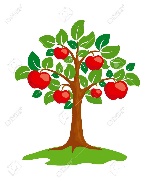 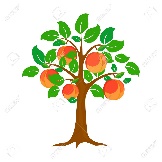 Can you talk about the pictures, what can you see? Have you ever seen any of the pictures before? Which picture is your favourite, what makes it special for you? Can you create a story from the pictures? Maybe you could have a go at drawing some pictures and share a new story?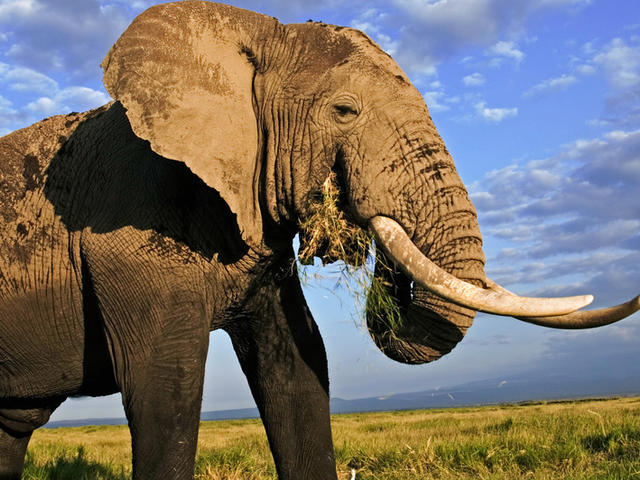 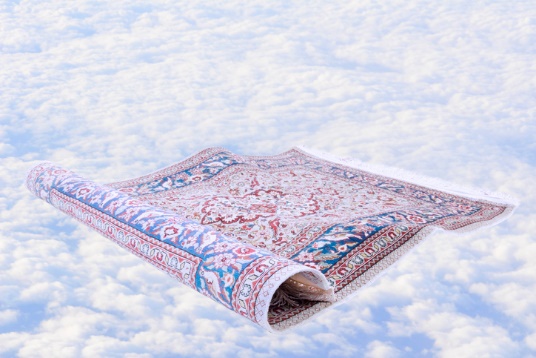 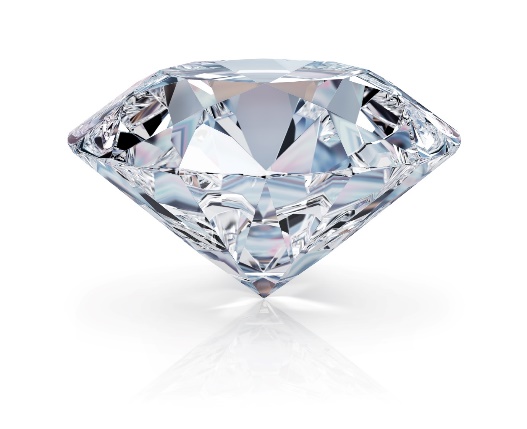 Nursery ChallengesHow many number rhymes do you know?  Here are a few for you to practise 5 Little Ducks, 12345 Once I Caught a Fish Alive, Peter has 1 Hammer, 5 Little Speckled Frogs   Can you find a mirror and have a look in the mirror? Can you see yourself, what can you see on your face? Can you draw a picture of your face using your mirror to help you!Can you find a tea towel or a piece of material, ask a grown up to help you? Can you wave the tea towel around high in the air? Can you change hands and have another go with your other hand? Can you run outside waving your tea towel? Remember to keep a grown up with you outside!In Nursery we have started reading ‘Jaspers Beanstalk’ follow the link and you can enjoy the story too! https://www.youtube.com/watch?v=t_y79wIX6do                                                                                                       